О признании утратившим силу приказа Министерства финансов Республики ТатарстанП р и к а з ы в а ю:Признать утратившим силу приказ Министерства финансов Республики Татарстан от 18.06.2008 № 05-66 «Об утверждении порядка согласования решений о предоставлении отсрочки, рассрочки, инвестиционного налогового кредита по уплате налогов и сборов, поступающих в бюджет Республики Татарстан, проведения мониторинга отсроченных, рассроченных платежей, недоимки по налогам, задолженности по пеням и штрафам».Министр                                                                                                  Р.Р.ГайзатуллинСогласованоРуководительУправления ФНС России по Республике ТатарстанМ.А.Сафиуллин______________2024 годаМИНИСТЕРСТВО  ФИНАНСОВРЕСПУБЛИКИ  ТАТАРСТАН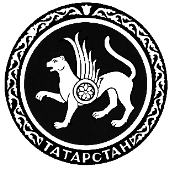 ТАТАРСТАН РЕСПУБЛИКАСЫФИНАНС  МИНИСТРЛЫГЫПРИКАЗБОЕРЫКБОЕРЫКг. Казань№